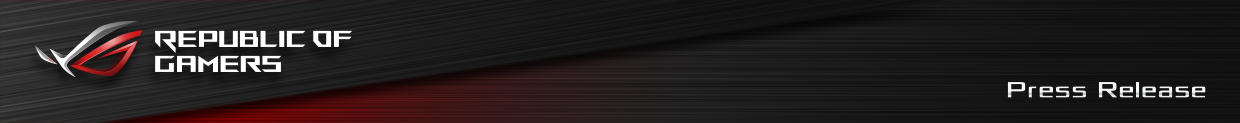 ASUS Republic of Gamers Zephyrus M – bezkompromisowa wydajność ASUS Republic of Gamers (ROG) przedstawia Zephyrus M, jeden z najsmuklejszych laptopów gamingowych na świecie. Zephyrus M jest wyposażony w ekran z matrycą klasy IPS z superszybkim współczynnikiem odświeżania 144 Hz, czasem reakcji 3ms oraz technologią NVIDIA G-SYNC™. Ponadto, zastosowano w nim unikatowy aktywny system aerodynamiczny (AAS), pozwalający ulepszyć wydajność chłodzenia przy wysokim obciążeniu. Ekskluzywne oprogramowanie ROG pozwala graczom przełączać się pomiędzy dwoma trybami grafiki: trybem oszczędzania baterii Optimus, który korzysta z zintegrowanej grafiki i przedłuża żywotność baterii, oraz trybem G-SYNC uwalniającym pełną moc karty graficznej GeForce GTX serii 10.Najwyższa wydajność ROG Zephyrus M z procesorem Intel Core i7-8750H 8 generacji, nawet do 32 GB pamięci dwukanałowej DDR4 2666 MHz oraz kartą graficzną NVIDIA GeForce GTX 1070 zapewnia wydajność gier znaną z komputerów stacjonarnych. Laptop wyposażony jest również w najnowocześniejszą przestrzeń dyskową z maksymalnie 256 GB M.2 NVMe ™ PCIe® 3.0 x4 SSD i 1 TB Seagate® FireCuda™ SSHD.Płynne rozgrywka bez zakłóceńZephyrus M wyposażony jest w ultraresponsywny, 15,6-calowy ekran z matrycą klasy IPS ze współczynnikiem odświeżania 144 Hz, czasem reakcji 3ms oraz technologią NVIDIA G-SYNC, co zapewnia płynną rozgrywkę bez zakłóceń. Szerokie pokrycie przestrzeni barw SRGB na poziomie 100% oraz Adobe RGB 75,35%, gwarantuje wspaniały kontrast kolorów oraz ich reprodukcję, natomiast technologia wide-view zapewnia szerokie katy widzenia, sięgające 178° bez zniekształceń.Aktywny system aerodynamiczny (AAS) ROGNajnowocześniejszy system AAS zastosowany w Zephyrus M zapewnia cichą pracę laptopa bez przegrzewania czy utraty wydajności. Otwarcie pokrywy odsłania dolny otwór wentylacyjny, który prowadzi do komory powietrznej o wysokości 9 mm. W porównaniu z tradycyjną konstrukcją laptopów, AAS tworzy o 20% więcej miejsca na cyrkulację powietrza, zwiększa przepływ powietrza nawet o 32% i obniża temperaturę wewnętrzną do 20%.Czterostrefowy system przeciwpyłowy zapobiega przedostawaniu się cząsteczek pyłu i brudu do systemu, gdy pokrywa jest otwarta. Natomiast opatentowany system chłodzenia Anti-Dust Cooling aktywnie usuwa cząsteczki kurzu i brud przez tunele, zapobiegając ich nagromadzeniu, co zwiększa stabilność i żywotność systemu. Dwa wysokowydajne wentylatory z podwójnym wylotem wydmuchują powietrze przez ultracienkie żeberka, a unikalna konstrukcja rurek cieplnych chłodzi niezależnie procesor, procesor graficzny i komponenty zasilana zestawu układów scalonych.Dwa tryby grafikiZephyrus M oferuje pierwsze na świecie zmienne tryby grafiki, dzięki czemu gracze mogą wybierać pomiędzy trybem oszczędzania energii i niezależnej grafiki. Tryb oszczędzania energii Optimus wyłącza NVIDIA G-SYNC, wydłużając żywotność baterii, zapewniając do sześciu dodatkowych godzin przeglądania Internetu za pośrednictwem Wi-Fi. Tryb G-SYNC włącza niezależną grafikę, dzięki czemu gracze mogą w pełni wykorzystać kartę graficzną NVIDIA GeForce GTX 1070, co zapewnia rozrywkę na najwyższym poziomie. Oba tryby są łatwo dostępne z pośrednictwem pulpitu ROG Gaming Center.Zsynchronizowane oświetlenie AuraAura Sync pozwala graczom na spersonalizowanie i zsynchronizowanie efektów świetlnych z myszami, zestawami słuchawkowymi, klawiaturami i innymi urządzeniami peryferyjnymi obsługującymi funkcję Aura Sync. Funkcja ta oferuje kilka unikalnych trybów oświetlenia, w tym cykl kolorów, synchronizację muzyki i temperaturę procesora. Tę opcję można nawet zaprogramować za pomocą spersonalizowanych schematów kolorów.###O ROGRepublic of Gamers (ROG) to submarka firmy ASUS, poświęcona tworzeniu najlepszego na świecie sprzętu i oprogramowania gamingowego. ROG powstała w 2006 r. i oferuje pełną gamę innowacyjnych produktów, znanych ze swojej wysokiej wydajności i jakości, w tym płyt głównych, kart graficznych, laptopów, komputerów stacjonarnych, monitorów, sprzętu audio, routerów i urządzeń peryferyjnych. ROG jest sponsorem i uczestnikiem ważnych międzynarodowych wydarzeń gamingowych. Sprzęt ROG był wykorzystywany do ustanowienia setek rekordów podkręcania i nadal jest preferowanym wyborem graczy i entuzjastów na całym świecie. Dowiedz się więcej o wyborze mistrzów na http://rog.asus.com. SPECYFIKACJEASUS ROG Zephyrus M (GM501)SPECYFIKACJEASUS ROG Zephyrus M (GM501)ProcesorIntel® Core™ i7-8750H 8 generacjiSystem operacyjnyWindows 10 HomeWindows 10 ProfessionalEkranModel GM501GS:15,6" Full HD (1920 x 1080) panel z matrycą IPS ze współczynnikiem odświeżania 144 Hz, czas reakcji 3ms w standardzie GTG i 72% przestrzeń barw NTSCGrafikaModel GM501GS:NVIDIA® GeForce® GTX 1070 z 8 GB GDDR5 VRAMPamięćDo 32 GB DDR4 2666 MHz SDRAM (podwójny kanał)Przestrzeń dyskowa M.2 NVMe™ PCIe® x4 256 GB / 512 GB SSD2,5-cala 5400 rpm 1 TB HDDŁączność bezprzewodowa802.11ac 2x2 Wave 2 Wi-FiBluetooth® 4.2 (wersja może się różnić w zależności od aktualizacji systemu operacyjnego)Łączność1 x USB 3.1 Gen 2 (Typ-C™)4 x USB 3.1 Gen 21 x HDMI 2.0 (4K2K w gnieździe wyjściowym 60 Hz)1 x 3,5 mm wtyczka typu combo jack dla słuchawek i mikrofonu1 x Kensington lockKlawiaturaPodświetlona klawiatura typu chiclet4 strefy podświetlenia RGBAura SyncSpecjalnie zaakcentowane klawisze WASDKlawisze skrótów: Zwiększenie głośności / zmniejszenie głośności / wyciszenie / ROG Gaming CenterSkok klawiszy 1,7 mmZakrzywienie nasadek klawiszy 0,2 mmDźwięk 2 x głośnik 3,5W z technologią Smart AmplifierMikrofon typu ArrayOprogramowanieROG Gaming CenterGameFirst VSplendidSonic Studio i Sonic Radar IIIAura Core 2.5XSplit Gamecaster (darmowe)ROG Gaming Center w formie aplikacji dla systemu Android / iOSZasilanieModel GM501GS:Zasilacz 230 W4-komorowa, 55 Wh bateriaKoloryCzarnyRozmiar38,4 x 26,2 x 1,75~1,99 cm (szerokość x głębokość x wysokość)Waga2,45 kg